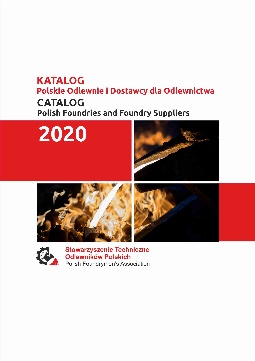 KATALOG POLSKIE ODLEWNIE I DOSTAWCY DLA ODLEWNICTWACATALOG POLISH FOUNDRIES AND FOUNDRY SUPPLIERS 2020FORMULARZ ZAMÓWIENIAZamawiam Katalog Polskie Odlewnie i Dostawcy dla Odlewnictwa 2020 DANE ZAMAWIAJĄCEGOWypełniony formularz należy wysłać na adres zg@stowarzyszenie-stop.pl. 
Katalog, w wybranej formie, zostanie wysłany do Zamawiającego po uiszczeniu opłaty. Płatność za katalog możliwa jest jedynie w formie przelewu bankowego. Cena katalogu: 50 zł za wersję pdf,  50 zł + koszty wysyłki za wersję drukowaną.Forma katalogu:  wersja pdf   wersja drukowanaNazwa firmyAdresNIP